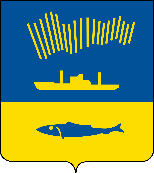 АДМИНИСТРАЦИЯ ГОРОДА МУРМАНСКАП О С Т А Н О В Л Е Н И Е   .  .                                                                                                            №     О внесении изменений в муниципальную программу
города Мурманска «Социальная поддержка» на 2018 - 2024 годы, утвержденную постановлением администрации города Мурманска
от 13.11.2017 № 3606 (в ред. постановлений от 07.06.2018 № 1687,
от 30.08.2018 № 2893, от 15.11.2018 № 3936, от 11.12.2018 № 4297,
от 19.12.2018 № 4415, от 13.05.2019 № 1651, от 16.07.2019 № 2373,
от 09.12.2019 № 4087, от 16.12.2019 № 4200, от 16.12.2019 № 4219,
от 23.04.2020 № 1066, от 04.08.2020 № 1844, от 10.12.2020 № 2854,
от 17.12.2020 № 2942, от 28.06.2021 № 1751, от 06.12.2021 № 3127,
от 17.12.2021 № 3273, от 17.12.2021 № 3274)В соответствии с Федеральным законом от 06.10.2003 № 131-ФЗ
«Об общих принципах организации местного самоуправления в Российской Федерации», Бюджетным кодексом Российской Федерации, Уставом муниципального образования городской округ город-герой Мурманск, решением Совета депутатов города Мурманска от 26.05.2008 № 50-618
«Об утверждении «Положения о бюджетном устройстве и бюджетном процессе в муниципальном образовании город Мурманск», постановлением администрации города Мурманска от 21.08.2013 № 2143 «Об утверждении Порядка разработки, реализации и оценки эффективности муниципальных программ города Мурманска», распоряжением администрации города Мурманска от 09.11.2017 № 79-р «Об утверждении перечня муниципальных программ города Мурманска на 2018-2024 годы», в целях реализации мер социальной поддержки отдельных категорий граждан города Мурманска           п о с т а н о в л я ю: 	1. Внести в муниципальную программу города Мурманска «Социальная поддержка» на 2018 - 2024 годы, утвержденную постановлением администрации города Мурманска от 13.11.2017 № 3606 (в ред. постановлений от 07.06.2018 № 1687, от 30.08.2018 № 2893, от 15.11.2018 № 3936,
от 11.12.2018 № 4297, от 19.12.2018 № 4415, от 13.05.2019 № 1651,
от 16.07.2019 № 2373, от 09.12.2019 № 4087, от 16.12.2019 № 4200,
от 16.12.2019 № 4219, от 23.04.2020 № 1066, от 23.04.2020 № 1066,
от 04.08.2020 № 1844, от 10.12.2020 № 2854, от 17.12.2020 № 2942,
от 28.06.2021 № 1751, от 06.12.2021 № 3127, от 17.12.2021 № 3273,
от 17.12.2021 № 3274), следующие изменения:1.1. Пункт 3 строки «Ожидаемые конечные результаты реализации программы» паспорта муниципальной программы города Мурманска «Социальная поддержка» на 2018 - 2024 годы изложить в следующей редакции: «3. Сохранение общего количества граждан, получивших дополнительные меры социальной поддержки к концу 2024 года, в значении 3510 чел.».1.2. Пункт 1 «Характеристика проблемы, на решение которой направлена подпрограмма муниципальной программы» раздела I «Подпрограмма «Оказание мер социальной поддержки детям-сиротам и детям, оставшимся без попечения родителей, лицам из их числа» на 2018 - 2024 годы» изложить в новой редакции согласно приложению № 1 к настоящему постановлению.1.3. Пункт 1 строки «Ожидаемые конечные результаты реализации подпрограммы» паспорта подпрограммы «Дополнительные меры социальной поддержки отдельных категорий граждан» на 2018 - 2024 годы» изложить в следующей редакции:«1. Сохранение общего количества граждан, получивших дополнительные меры социальной поддержки к концу 2024 года, в значении 3510 чел.».1.4. Пункт 1 «Характеристика проблемы, на решение которой направлена подпрограмма муниципальной программы» раздела II «Подпрограмма «Дополнительные меры социальной поддержки отдельных категорий граждан» на 2018 - 2024 годы» дополнить новыми абзацами 15-20 следующего содержания:«Основные итоги реализации подпрограммы в 2014-2017 годах:- более 23 тысячам гражданам предоставлены дополнительные меры социальной поддержки;- увеличена до 10% доля совершеннолетних граждан, трудоустроенных за счет средств бюджета муниципального образования городской округ город-герой Мурманск, от общего количества зарегистрированных в качестве безработных;- до 90% увеличена доля отремонтированных квартир ветеранов Великой Отечественной войны от общего количества нуждающихся в проведении ремонтных работ (в указанный период отремонтировано 59 квартир);- сохранена доля граждан, получивших дополнительные меры социальной поддержки, от общего количества обратившихся в размере 90%;- сохранены льготы, установленные Почетным гражданам города-героя Мурманска и членам их семей, в количестве 5 штук.».1.5. Пункт 5 раздела II «Подпрограмма «Дополнительные меры социальной поддержки отдельных категорий граждан» на 2018 - 2024 годы» считать пунктом 6.1.6. Пункт 5 раздела II «Подпрограмма «Дополнительные меры социальной поддержки отдельных категорий граждан» на 2018 - 2024 годы» изложить в следующей редакции:«5. Механизм реализации подпрограммыВыполнение мероприятий подпрограммы осуществляется в рамках годовых планов и текущей деятельности исполнителей подпрограммы. Исполнители обеспечивают полное, своевременное и качественное выполнение мероприятий подпрограммы, а также несут ответственность за рациональное использование выделяемых на их реализацию средств.Заказчики подпрограммы предоставляют в комитет по социальной поддержке, взаимодействию с общественными организациями и делам молодежи администрации города Мурманска отчетность о ходе выполнения подпрограммы, в части их касающейся.Комитет по социальной поддержке, взаимодействию с общественными организациями и делам молодежи администрации города Мурманска предоставляет отчет о ходе выполнения подпрограммы в комитет по экономическому развитию администрации города Мурманска в соответствии с Порядком разработки, реализации и оценки эффективности муниципальных программ города Мурманска.При реализации мероприятия «Организация мероприятий по ремонту квартир ветеранов Великой Отечественной войны» комитет по социальной поддержке, взаимодействию с общественными организациями и делам молодежи администрации города Мурманска обеспечивает:- прием заявлений от соответствующих категорий граждан;- рассмотрение заявлений на заседании комиссии по социальной поддержке отдельных категорий граждан города Мурманска для определения право на проведение ремонтных работ;- включение в общий список нуждающихся в проведении текущего ремонта (при положительном решении);- проведение ежегодной актуализацию данных общего списка с целью определения возможности по проведению текущего ремонта и направление списка в Мурманское муниципальное казенное учреждение «Управление капитального строительства» (далее - ММКУ «УКС»).ММКУ «УКС»:- в срок не позднее 2 месяцев с момента получения общего списка, организует составление сметной документации для определения стоимости выполнения работ по текущему ремонту в квартирах с проведением обследования жилых помещений и составлением дефектных ведомостей в соответствии с действующим законодательством Российской Федерации; - в срок не позднее 1 месяца с момента определения стоимости текущего ремонта в квартирах ветеранов осуществляет мероприятия по планированию и осуществлению закупок для обеспечения муниципальных нужд.Сроки начала и окончания выполнения работ по текущему ремонту определяются в соответствии с заключенным муниципальным контрактом по результатам проведения процедуры определения подрядчика.Прием выполненных работ по текущему ремонту квартир ветеранов проводится комиссией, состоящий из представителей ММКУ «УКС», комитета по социальной поддержке, взаимодействию с общественными организациями и делам молодежи администрации города Мурманска и исполнителя работ - подрядной организации.».1.7. В графах 10, 11, 12 строки «Общее количество граждан, получивших дополнительные меры социальной поддержки» пункта 2 «Основные цели и задачи подпрограммы, целевые показатели (индикаторы) реализации подпрограммы» раздела II «Подпрограмма «Дополнительные меры социальной поддержки отдельных категорий граждан» на 2018 - 2024 годы» число «5800» заменить числами «3253», «3506», «3510» соответственно.1.8. Пункт 1 «Характеристика проблемы, на решение которой направлена подпрограмма муниципальной программы» раздела III «Подпрограмма «Создание доступной среды для инвалидов и других маломобильных групп населения на территории города Мурманска» на 2018 - 2024 годы» дополнить новыми абзацами 10-21 следующего содержания:«Основные итоги реализации подпрограммы в 2017 году:- количество объектов социальной и транспортной инфраструктуры, соответствующих требованиям по обеспечению их доступности для инвалидов и других маломобильных групп населения составило 39 единиц;- количество учреждений молодежной политики, в которых создана безбарьерная среда для инвалидов и других групп населения составило 8 единиц;- удельный вес транспортных средств, используемых для предоставления услуг населению, соответствующих требованиям по обеспечению их доступности для инвалидов (от общего количества транспортных средств, на которых осуществляются перевозки пассажиров) составил 19,4%;- доля образовательных организаций дополнительного образования, в которых создана безбарьерная среда для инклюзивного образования детей-инвалидов, детей с ограниченными возможностями здоровья, в общем количестве образовательных организаций дополнительного образования составила 10,5%;- количество образовательных организаций дополнительного образования, в которых создана безбарьерная среда для инклюзивного образования детей-инвалидов, детей с ограниченными возможностями здоровья, в общем количестве образовательных организаций дополнительного образования составило 2 единицы;- доля дошкольных образовательных организаций, в которых создана универсальная безбарьерная среда для инклюзивного образования детей-инвалидов, в общем количестве дошкольных образовательных организаций составила 8,2%;- количество дошкольных образовательных организаций, в которых создана универсальная безбарьерная среда для инклюзивного образования детей-инвалидов, в общем количестве дошкольных образовательных организаций составило 6 единиц;- доля общеобразовательных организаций, в которых создана универсальная безбарьерная среда для инклюзивного образования детей-инвалидов, в общем количестве общеобразовательных организаций составила 20%;- количество общеобразовательных организаций, в которых создана универсальная безбарьерная среда для инклюзивного образования детей-инвалидов, в общем количестве общеобразовательных организаций составило 10 единиц;- доля мероприятий, в проведении которых задействованы лица с ограниченными возможностями здоровья, в культурно-досуговых учреждениях города Мурманска от общего количества мероприятий, проведенных в культурно-досуговых учреждениях города Мурманска, составила 5,5%;- доля специалистов учреждений культуры, прошедших обучение (инструктирование) по вопросам, связанным с особенностями предоставления услуг инвалидам в зависимости от стойких расстройств функций организма (зрения, слуха, опорно-двигательного аппарата), от общего числа специалистов составила 80%.».1.9. Строку 1.2 пункта 3 «Перечень основных мероприятий подпрограммы» раздела III «Подпрограмма «Создание доступной среды для инвалидов и других маломобильных групп населения на территории города Мурманска» на 2018 - 2024 годы» изложить в новой редакции согласно приложению № 2 к настоящему постановлению.1.10. Пункт 1 «Характеристика проблемы, на решение которой направлена подпрограмма муниципальной программы» раздела IV «Подпрограмма «Социальная поддержка отдельных категорий граждан жилого района Росляково» на 2018 - 2024 годы» дополнить новыми абзацами 5-8 следующего содержания:«В период с 2015 по 2017 годы мероприятия по социальной поддержке отдельных категорий граждан жилого района Росляково осуществлялись в рамках ведомственной целевой программы «Социальная поддержка отдельных категорий граждан жилого района Росляково» на 2015 - 2019 годы (далее – ВЦП) муниципальной программы города Мурманска «Социальная поддержка на 2014 - 2019 годы», утвержденной постановлением администрации города Мурманска от 12.11.2013 № 3232.Основным результатом реализации ВЦП являлось сохранение прав на меры социальной поддержки отдельных категорий граждан в связи с упразднением поселка городского типа Росляково.Целевой показатель (индикатор) ВЦП определялся как доля граждан, получивших ежемесячную жилищно-коммунальную выплату, в общем числе граждан, работающих в муниципальных учреждениях на территории жилого района Росляково, обратившихся за получением жилищно-коммунальной выплаты.За период реализации ВЦП доля граждан, получивших ежемесячную жилищно-коммунальную выплату, в общем числе граждан, работающих в муниципальных учреждениях на территории жилого района Росляково, обратившихся за получением жилищно-коммунальной выплаты, составила:- 2015 год – 93,8 %;- 2016 год – 100 %;- 2017 год – 100 %.».1.11. Абзац 5 пункта 1 «Характеристика выполняемых функций заказчика и переданных государственных полномочий» раздела V «Аналитическая ведомственная целевая программа «Обеспечение деятельности комитета по социальной поддержке, взаимодействию с общественными организациями и делам молодежи администрации города Мурманска» на 2018 - 2024 годы» дополнить новым абзацем следующего содержания:«Законом Мурманской области от 19.12.2019 № 2454-01-ЗМО
«О единовременной денежной выплате многодетным семьям на улучшение жилищных условий и о внесении изменений в отдельные законодательные акты Мурманской области» установлены общие нормы предоставления и использования единовременной денежной выплаты многодетным семьям на улучшение жилищных условий. В соответствии с постановлением администрации города Мурманска от 26.02.2020 № 538 «О реализации отдельных государственных полномочий по предоставлению многодетным семьям единовременной денежной выплаты взамен предоставления им земельного участка в собственность бесплатно» на комитет возложены функции по реализации отдельных государственных полномочий по предоставлению многодетным семьям единовременной денежной выплаты взамен предоставления им земельного участка в собственность бесплатно.».1.12. В графах 18, 19, 20 строки 1 пункта 3 «Перечень основных мероприятий АВЦП» раздела V «Аналитическая ведомственная целевая программа «Обеспечение деятельности комитета по социальной поддержке, взаимодействию с общественными организациями и делам молодежи администрации города Мурманска» на 2018 - 2024 годы» число «10» заменить числом «11» соответственно.2. Отделу информационно-технического обеспечения и защиты информации администрации города Мурманска (Кузьмин А.Н.) разместить настоящее постановление с приложениями на официальном сайте администрации города Мурманска в сети Интернет.3. Редакции газеты «Вечерний Мурманск» (Хабаров В.А.) опубликовать настоящее постановление с приложениями.4. Настоящее постановление вступает в силу со дня официального опубликования.5. Контроль за выполнением настоящего постановления возложить на заместителя главы администрации города Мурманска Левченко Л.М.Глава администрациигорода Мурманска                                                                         Ю.В. Сердечкин1. Характеристика проблемы, на решение которой направлена
подпрограмма муниципальной программыОсновные приоритеты развития системы предоставления мер социальной поддержки детям-сиротам и детям, оставшимся без попечения родителей определены с учетом задач, поставленных в Указах Президента Российской Федерации от 07.05.2018 № 204 «О национальных целях и стратегических задачах развития Российской Федерации на период до 2024 года», от 21.07.2020 № 474 «О национальных целях развития Российской Федерации на период до 2030 года», в Плане мероприятий («дорожной карте») по профилактике социального сиротства на 2022 - 2025 годы, разработанном во исполнение пункта 5 раздела 2 Плана мероприятий («дорожной карты») по профилактике социального сиротства на 2022 - 2025 годы, утвержденного Минпросвещения России, Минтрудом России и Минздравом России в соответствии с поручением Правительства Российской Федерации от 15.03.2021 № ТГ-П45-3091 о выполнении подпункта «в» пункта 2 перечня поручений Президента Российской Федерации от 05.03.2021 № Пр-355.Подпрограмма «Оказание мер социальной поддержки детям-сиротам и детям, оставшимся без попечения родителей, лицам из их числа» на 2018 - 2024 годы направлена на решение следующих задач:развитие семейных форм устройства детей-сирот и детей, оставшихся без попечения родителей; сокращение случаев необоснованного лишения родителей родительских прав и ограничения их в родительских правах;оказание мер социальной поддержки детям-сиротам и детям, оставшимся без попечения родителей и лицам из их числа;развитие системы сопровождения выпускников организаций для детей-сирот и детей, оставшихся без попечения родителей.Предоставление мер социальной поддержки детям-сиротам и детям, оставшимся без попечения родителей, в соответствии с федеральным законодательством относится к расходным обязательствам субъектов Российской Федерации. Бюджетам муниципальных районов (городских округов) средства предоставляются в виде субвенций из регионального фонда компенсаций.В городе Мурманске общая численность детей-сирот и детей, оставшихся без попечения родителей, на 01.01.2017 составляет с учетом усыновленных детей 1394 человека, в том числе, на семейном воспитании находится 1310 человек; в организациях для детей-сирот и детей, оставшихся без попечения родителей – 75 человек; в профессиональных образовательных организациях – 9 человек.Отмечается снижение численности выявленных и учтенных детей-сирот и детей, оставшихся без попечения родителей. За последние пять лет сокращение произошло приблизительно на 40%.Предпринимаемые меры по поддержке замещающих семей, развитию семейных форм устройства детей-сирот и детей, оставшихся без попечения родителей, по работе с семьями, находящимися на ранней стадии кризиса, направлены на профилактику социального сиротства, успешную социализацию детей-сирот и детей, оставшихся без попечения родителей.В соответствии с законодательством детям-сиротам и детям, оставшимся без попечения родителей, находящимся под опекой (попечительством), предоставляется полное государственное обеспечение, включающее в себя обеспечение питанием, одеждой, обувью, мягким инвентарём, бесплатным медицинским обслуживанием. Помимо этого, предоставляются дополнительные меры социальной поддержки: бесплатный проезд к месту отдыха и обратно, ежемесячная жилищно-коммунальная выплата на оплату жилого помещения и коммунальных услуг, организация ремонта жилых помещений, закреплённых за данной категорией лиц, обеспечение жилыми помещениями детей-сирот и детей, оставшихся без попечения родителей, лиц из их числа по договорам найма специализированных жилых помещений.В целях повышения эффективности мероприятий и осуществления программно-целевого подхода в работе по оказанию мер социальной поддержки детям-сиротам и детям, оставшимся без попечения родителей, лицам из их числа, принято решение осуществлять программные мероприятия на основе межведомственного взаимодействия структурных подразделений администрации города Мурманска.Подпрограмма позволит реализовать систему мер, направленных на осуществление государственной политики по отношению к детям-сиротам и детям, оставшимся без попечения родителей, детям, оказавшимся в трудной жизненной ситуации, и нацелена:- на финансовое обеспечение предоставления государственных услуг по содержанию детей-сирот и детей, оставшихся без попечения родителей, воспитывающихся в семьях опекунов (попечителей) и в приемных семьях;- развитие семейных форм устройства детей-сирот и детей, оставшихся без попечения родителей;- реализацию мер социальной поддержки, закрепленных федеральным и региональным законодательством.Основные итоги реализации ранее действующей подпрограммы «Оказание мер социальной поддержки детям-сиротам и детям, оставшимся без попечения родителей, лицам из их числа» на 2014 - 2019 годы, утвержденной постановлением администрации города Мурманска от 12.11.2013 № 3232
«Об утверждении муниципальной программы города Мурманска «Социальная поддержка» на 2014 - 2019 годы:Изменения в перечень основных мероприятий подпрограммы_______________________Приложение № 1к постановлению администрациигорода Мурманскаот __________ № __________Наименование показателя, ед. измеренияДостигнутые значения в результате реализации ранее действующих подпрограммЧисло детей-сирот и детей, оставшихся без попечения родителей, лиц из их числа, чел.1319Доля детей-сирот и детей, оставшихся без попечения родителей, охваченных дополнительными мерами социальной поддержки, в соответствии с нормативными правовыми актами Мурманской области, %.100,0Приложение № 2к постановлению администрациигорода Мурманскаот __________ № __________№ п/пЦель, задачи, основные мероприятияСрок вы
полне
ния (квар
тал, год)Источники финансированияОбъемы финансирования, тыс. руб.Объемы финансирования, тыс. руб.Объемы финансирования, тыс. руб.Объемы финансирования, тыс. руб.Объемы финансирования, тыс. руб.Объемы финансирования, тыс. руб.Объемы финансирования, тыс. руб.Объемы финансирования, тыс. руб.Показатели (индикаторы) результативности выполнения основных мероприятийПоказатели (индикаторы) результативности выполнения основных мероприятийПоказатели (индикаторы) результативности выполнения основных мероприятийПоказатели (индикаторы) результативности выполнения основных мероприятийПоказатели (индикаторы) результативности выполнения основных мероприятийПоказатели (индикаторы) результативности выполнения основных мероприятийПоказатели (индикаторы) результативности выполнения основных мероприятийПоказатели (индикаторы) результативности выполнения основных мероприятийИсполнители, перечень организаций, участвующих в реализации основных мероприятий№ п/пЦель, задачи, основные мероприятияСрок вы
полне
ния (квар
тал, год)Источники финансированиявсего2018 год2019 год2020 год2021 год2022 год2023 год2024 годНаименование, ед. измерения2018 год2019 год2020 год2021 год2022 год2023 год2024 годИсполнители, перечень организаций, участвующих в реализации основных мероприятий1234567891011121314151617181920211.2.Расходы на обеспечение деятельности (оказание услуг) подведомственных учреждений, в том числе на предоставление муниципальным бюджетным и автономным учреждениям субсидий2018-2024 годыВсего:32890,34681,34545,53377,95956,05129,64600,04600,0Количество объектов, оснащенных специализированным оборудованием для маломобильных групп населения, ед.5121111КСПВООДМ,учреждения, подведомст
венные КСПВООДМ1.2.Расходы на обеспечение деятельности (оказание услуг) подведомственных учреждений, в том числе на предоставление муниципальным бюджетным и автономным учреждениям субсидий2018-2024 годыв т.ч.:Количество объектов, оснащенных специализированным оборудованием для маломобильных групп населения, ед.5121111КСПВООДМ,учреждения, подведомст
венные КСПВООДМ1.2.Расходы на обеспечение деятельности (оказание услуг) подведомственных учреждений, в том числе на предоставление муниципальным бюджетным и автономным учреждениям субсидий2018-2024 годыМБ2833,3763,3300,0570,0300,0300,0300,0300,0Количество объектов, оснащенных специализированным оборудованием для маломобильных групп населения, ед.5121111КСПВООДМ,учреждения, подведомст
венные КСПВООДМ1.2.Расходы на обеспечение деятельности (оказание услуг) подведомственных учреждений, в том числе на предоставление муниципальным бюджетным и автономным учреждениям субсидий2018-2024 годыОБ0,00,00,00,00,00,00,00,0Количество объектов, оснащенных специализированным оборудованием для маломобильных групп населения, ед.5121111КСПВООДМ,учреждения, подведомст
венные КСПВООДМ1.2.Расходы на обеспечение деятельности (оказание услуг) подведомственных учреждений, в том числе на предоставление муниципальным бюджетным и автономным учреждениям субсидий2018-2024 годыФБ0,00,00,00,00,00,00,00,0Количество объектов, оснащенных специализированным оборудованием для маломобильных групп населения, ед.5121111КСПВООДМ,учреждения, подведомст
венные КСПВООДМ1.2.Расходы на обеспечение деятельности (оказание услуг) подведомственных учреждений, в том числе на предоставление муниципальным бюджетным и автономным учреждениям субсидий2018-2024 годыФБ0,00,00,00,00,00,00,00,0Приобретение оборудования и технических средств адаптации для оснащения учреждений молодежной политики,
да - 1, нет - 0-111111КСПВООДМ,учреждения, подведомст
венные КСПВООДМ1.2.Расходы на обеспечение деятельности (оказание услуг) подведомственных учреждений, в том числе на предоставление муниципальным бюджетным и автономным учреждениям субсидий2018-2024 годыМБ6700,0850,0850,01000,01000,01000,01000,01000,0Создание в образовательных учреждениях города Мурманска безбарьерной среды для инклюзивного образования детей-инвалидов, детей с ограниченными возможностями здоровья, да – 1,
нет - 01111111КО, подведомст
венные учреждения1.2.Расходы на обеспечение деятельности (оказание услуг) подведомственных учреждений, в том числе на предоставление муниципальным бюджетным и автономным учреждениям субсидий2018-2024 годыОБ2327,91600,0727,90,00,00,00,00,0Создание в образовательных учреждениях города Мурманска безбарьерной среды для инклюзивного образования детей-инвалидов, детей с ограниченными возможностями здоровья, да – 1,
нет - 01111111КО, подведомст
венные учреждения1.2.Расходы на обеспечение деятельности (оказание услуг) подведомственных учреждений, в том числе на предоставление муниципальным бюджетным и автономным учреждениям субсидий2018-2024 годыФБ0,00,00,00,00,00,00,00,0Создание в образовательных учреждениях города Мурманска безбарьерной среды для инклюзивного образования детей-инвалидов, детей с ограниченными возможностями здоровья, да – 1,
нет - 01111111КО, подведомст
венные учреждения1.2.Расходы на обеспечение деятельности (оказание услуг) подведомственных учреждений, в том числе на предоставление муниципальным бюджетным и автономным учреждениям субсидий2018-2024 годыМБ21029,11468,02667,61807,94656,03829,63300,03300,0Создание в учреждениях культуры и дополнительного образования (детских школах искусств (по видам искусств) условий доступности для инвалидов и других маломобиль
ных групп населения, да - 1, нет - 01111---КК, учреждения, подведомствен
ные КК1.2.Расходы на обеспечение деятельности (оказание услуг) подведомственных учреждений, в том числе на предоставление муниципальным бюджетным и автономным учреждениям субсидий2018-2024 годыОБ0,00,00,00,00,00,00,00,0Создание в учреждениях культуры и дополнительного образования (детских школах искусств (по видам искусств) условий доступности для инвалидов и других маломобиль
ных групп населения, да - 1, нет - 01111---КК, учреждения, подведомствен
ные КК1.2.Расходы на обеспечение деятельности (оказание услуг) подведомственных учреждений, в том числе на предоставление муниципальным бюджетным и автономным учреждениям субсидий2018-2024 годыФБ0,00,00,00,00,00,00,00,0Создание в учреждениях культуры и дополнительного образования (детских школах искусств (по видам искусств) условий доступности для инвалидов и других маломобиль
ных групп населения, да - 1, нет - 01111---КК, учреждения, подведомствен
ные КК1.2.Расходы на обеспечение деятельности (оказание услуг) подведомственных учреждений, в том числе на предоставление муниципальным бюджетным и автономным учреждениям субсидий2018-2024 годыФБ0,00,00,00,00,00,00,00,0Доля учреждений культуры и дополнительного образования (детских школ искусств (по видам искусств) в которых созданы условия доступности для инвалидов и других маломобильных групп населения в общем количестве учреждений подведомственных комитету по культуре администрации города Мурманска (нарастающим итогом), %----41,247,052,9КК, учреждения, подведомствен
ные КК